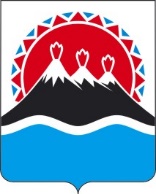 П О С Т А Н О В Л Е Н И ЕПРАВИТЕЛЬСТВАКАМЧАТСКОГО КРАЯВнести в постановление Правительства Камчатского края от 21.12.2023 № 668-П «Об организации проектной деятельности в исполнительных органах государственной власти Камчатского края следующие изменения:в приложении часть 13 изложить в следующей редакции «13. Персональную ответственность за достижение показателей, мероприятий (результатов) региональных проектов несут руководители региональных проектов – лица, замещающие государственные должности Камчатского края в исполнительных органах Камчатского края, либо государственный гражданский служащий временно исполняющий обязанности руководителя исполнительного органа Камчатского края, а также государственные гражданские служащие, назначенные на должности заместителей руководителей исполнительных органов Камчатского края.»в приложении часть 14 слова «правовыми актами Камчатского края» заменить словами «правовыми актами Правительства Камчатского края»;в приложении часть 23 слово «постановлением» заменить словом «распоряжением».[Дата регистрации] № [Номер документа]г. Петропавловск-КамчатскийПредседатель Правительства Камчатского края[горизонтальный штамп подписи 1]Е.А. Чекин